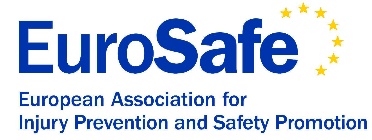 Why YOU should be member of EuroSafe:‘Working together to make Europe a safer place'Mission of EuroSafe:EuroSafe’s mission is to prevent home and leisure accidents by working in partnership with governments, research institutes, health and safety practitioners and the private business to help reduce the greatest risks. By far the majority of non-fatal injuries occur at home or during leisure time activities including sport, i.e. in settings which are not considered as in particular dangerous and which are often overlooked in setting priorities for prevention policies.EuroSafe aims to ensure the highest achievable levels of safety across the entire European region and to decrease current inequalities in injury rates between countries, by promoting consistent policies, programmes and infrastructures throughout Europe.Supported by its members, EuroSafe exists to promote:Better sharing of resources: To organise the exchange of injury data and successful practices in prevention and to develop partnerships for joint projects.Better policies: To raise political awareness as to the impact of home and leisure accidents and to mainstream the injury prevention in a coherent manner within European policy agenda’s and programmes.Focused actions on injury prevention priorities in Europe: To establish purpose driven networks to ensure on-going development, implementation and evaluation of efforts in view of enhancing safety of citizens in Europe.Activities:EuroSafe leads a number of Networks of injury prevention professionals: The EU Network of National Data Administrators (NDAs) for the Injury Data exchange. 26 country members and 8 observer-countries share their data and provide quality-checked data to the EC-Injury Database; develop harmonised guidelines and tools for data collection, data handling and processing; and contribute to a multidisciplinary exchange of experiences in data collection, processing and analysis.The European Child Safety Alliance which is established to protect children throughout Europe from serious injury. Today, more than 30 countries across Europe are working together within the ECSA-network through the Alliance with a view to reducing injuries which still are the leading cause of death, disability and inequity to children in every Member State in the region.Consumer Safety Alliance, a collaboration and exchange between key EU-level stakeholders, such as ANEC (http://www.anec.eu/anec.asp), ProSafe (http://www.prosafe.org/) and Orgalime (http://www.orgalime.org/).  The Alliances addresses current shortfalls in consumer safety, through a collaborative approach between the EC, Member States’ authorities, business and consumer organisations.European Stakeholders Alliance on Falls (ESA on Falls). The Alliance of seventeen EU-level organisations aims to  leverage available knowledge, expertise, reach and resources in order to address effectively the challenges of a rapidly ageing society and increasing burden of fall-related threats to health and well-being of older people. For instance by supporting their national member organisations in integrating appropriate education and training modules within existing curricula for professional development and vocational training and further develop Fall Awareness Campaigns at national and European level.EuroSafe works to promote exchange of information and enhanced collaboration among the wider fields of professionals and experts by communications through :its website which is offering health and safety practitioners, and related organisations, access to key injury data, unavailable elsewhere. EuroSafe’s new website gives now also access to injury data, reports and information on EuroSafe’s primary campaign areas, which focus on children, older people and the safety of (non-food) consumer products. Visit http://www.eurosafe.eu.com/  for more details.quarterly News bulletins highlighting the latest developments in the injury prevention field as well as news and upcoming events; a series of bi-annual EuroSafe-injury prevention conferences addressing issues such as injury data and research methodologies, child safety promotion, consumer product safety and enforcement, and safety for older people; contributions to the organising the World Conferences of Injury Prevention and Safety Promotion and through serving as member of the International Organising Committee;maintaining a formal relationship with the World Health Organisation and member of the Network of WHO-Collaborating Centres on Violence and Injury Prevention.Added value of EuroSafe membership:Involvement in organising key international safety promotion events, including the bi-annual European Safety conferences and the series of World Safety Conferences; Participation in capacity building efforts, e.g. the EuroSafe dedicated networks, and easy access to information compiled by EuroSafe;Facilitating professional development staff in your own institution and in your affiliated centres; andVisibility of your organisation on the EuroSafe-web site and opportunities to use of EuroSafe- logo for national and local purposes. More informationwww.eurosafe.eu.comw.rogmans@eurosafe.eu.comStrategic partner organisations: 						
European Commission						World Health Organization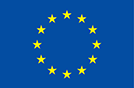 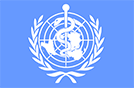 DG Santé								Violence and Injury Prevention